      COLÉGIO NOSSA SENHORA DA MISERICÓRDIA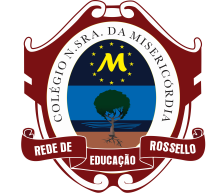 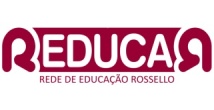                                      Cardápio (Pré ao 5º ano)Seman                   De 01  a 05/03/2021Sujeito a eventuais alterações. Nutricionista Daniela Ap. Souza PessoaCRN³ 32559            COLÉGIO NOSSA SENHORA DA MISERICÓRDIA                                      Cardápio (Pré ao 5º ano)                               De 01 a 05/03/2021Sujeito a eventuais alterações. Nutricionista Daniela Ap. Souza PessoaCRN³ 32559   Segunda-feira01/03Terça-feira02/03Quarta-feira03/03Quinta-feira04/03Sexta-feira05/03Almoço- Couve com beterraba- Arroz / Feijão- Cubos de frango xadrez- Cenoura com chuchu- Alface com tomate- Arroz / Feijão- Bife acebolado- Batata assada- Repolho com cenoura- Arroz / Feijão- Filé de frango à pizzaiolo - Brócolis alho e óleo- Pepino com tomate- Arroz / Feijão- Carne moída com vagem- Macarrão integral com molho- Alface com milho- Arroz / Feijão- Cação grelhado - Legumes com salsaSobremesa- Fruta - Fruta - Fruta  - Gelatina- Fruta Segunda-feira01/03Terça-feira02/03Quarta-feira03/03Quinta-feira04/03Sexta-feira05/03Almoço- Couve com beterraba- Arroz / Feijão- Cubos de frango xadrez- Cenoura com chuchu- Alface com tomate- Arroz / Feijão- Bife acebolado- Batata assada- Repolho com cenoura- Arroz / Feijão- Filé de frango à pizzaiolo - Brócolis alho e óleo- Pepino com tomate- Arroz / Feijão- Carne moída com vagem- Macarrão integral com molho- Alface com milho- Arroz / Feijão- Cação grelhado - Legumes com salsaSobremesa- Fruta - Fruta - Fruta  - Gelatina- Fruta 